DEADLINE:  RECEIPT BY HUMAN RESOURCES NO LATER THAN, January 15 San Jose-Evergreen Community College DistrictManagers, Supervisors & ConfidentialsProfessional Development Leave (PDL) Application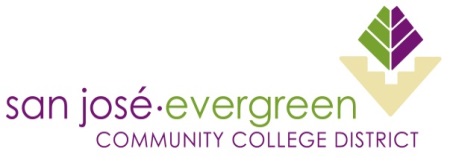 MSC Member InformationMSC Member InformationMSC Member InformationMSC Member InformationMSC Member InformationMSC Member InformationMSC Member InformationLast NameFirst NameFirst NameDateTitleDepartment/ CollegeDepartment/ CollegeDepartment/ CollegeRequested Dates for PDLBegin Date:Begin Date:Begin Date:End Date:End Date:End Date:Part 1 – Professional Development ProposalPart 1 – Professional Development ProposalPart 1 – Professional Development ProposalPart 1 – Professional Development ProposalPart 1 – Professional Development ProposalPart 1 – Professional Development ProposalPart 1 – Professional Development ProposalComponentInstructionsDescriptionDescriptionDescriptionDescriptionDescriptionNeed for PDL GrowthDescribe how the PDL will lead to professional growth, the nature of the professional growth, and how the professional growth will enhance current strengths and/or address weaknesses .PDL Activities Describe the planned PDL activities and how the activities will be carried out.Anticipated OutcomesDescribe the expected benefits the PDL will have on students, instructors, and the District.Means of MeasurementSpecify the documentation necessary to show that the PDL activities have been successfully completed.  Means to measure completion must be stated explicitly.Part 2- Professional Development PlanPart 2- Professional Development PlanPart 2- Professional Development PlanPart 2- Professional Development PlanPart 2- Professional Development PlanPart 2- Professional Development PlanPart 2- Professional Development PlanComponentInstructionsDescriptionDescriptionDescriptionDescriptionDescriptionDescription of Overall ProposalDefine the project clearly.  Explain the intent of the project, state how the project relates to your assignment, indicate how the project correlates with the goals of the District/College, and substantiate the need for six months to one year leave.Objectives1.  Number the objectives.2. Draft objectives clearly so the completion of each objective can be documented.3. Relate the objectives to your assignment and the goals of the District/College.Evidence of CompletionThis section is critically important and should be carefully thought out.  The PDL is a contract, and in this section the applicant is indicating how he/she will provide documentation of completion of the objectives.  	The applicant should be as specific as possible and avoid generalities.  If the PDL consists of taking certain courses at an accredited college, then transcripts of grades are usually sufficient.  Documentation of creative projects and/or travel may be more complex; however, the PDL encourages such proposals.  Relationship to Current Assignment and Strategic PlanIndicate how the project will foster significant professional/personal growth. Specify the anticipated improvements to student learning.  Document any District, College, or academic discipline support for the project and its implementation.Calendar1.  Provide sufficient detail to justify the PDL time requested. 2.  Indicate any preplanning activities, such as completion of a course that is a prerequisite to a PDL course, admission approval, travel arrangements, etc.3.  Give details when each segment of the activities will take place.4.  Include when reports are due to the PDL.Need for Professional Development LeaveExplain why the activities of the PDL cannot be accomplished during the regular assignment.	Signature							Date	Signature							Date	Signature							Date	Signature							Date	Signature							Date	Signature							Date	Signature							DateApproval RoutingApproval RoutingApproval RoutingApproval RoutingApproval RoutingApproval RoutingApproval RoutingApproval RoutingApproval RoutingApproval RoutingApproval RoutingApproval RoutingApproval RoutingSupervising AdministratorSupervising AdministratorSupervising AdministratorSupervising AdministratorYES  YES  NO  NO  Needs Revision    (Comments Provided)Needs Revision    (Comments Provided)Needs Revision    (Comments Provided)Needs Revision    (Comments Provided)CommentsCommentsVice PresidentVice PresidentVice PresidentVice PresidentYES  YES  NO  NO  Needs Revision    (Comments Provided)Needs Revision    (Comments Provided)Needs Revision    (Comments Provided)Needs Revision    (Comments Provided)CommentsCommentsPresidentPresidentPresidentPresidentYES  YES  NO  NO  Needs Revision    (Comments Provided)Needs Revision    (Comments Provided)Needs Revision    (Comments Provided)Needs Revision    (Comments Provided)CommentsCommentsReceiptReceiptReceiptReceiptReceiptReceiptReceiptReceiptReceiptReceiptReceiptReceiptReceiptHuman ResourcesDateChancellor Recommendation & board of Trustees ActionChancellor Recommendation & board of Trustees ActionChancellor Recommendation & board of Trustees ActionChancellor Recommendation & board of Trustees ActionChancellor Recommendation & board of Trustees ActionChancellor Recommendation & board of Trustees ActionChancellor Recommendation & board of Trustees ActionChancellor Recommendation & board of Trustees ActionChancellor Recommendation & board of Trustees ActionChancellor Recommendation & board of Trustees ActionChancellor Recommendation & board of Trustees ActionChancellor Recommendation & board of Trustees ActionChancellor Recommendation & board of Trustees ActionActionActionActionActionActionDateDateDateDateChancellor’s RecommendationChancellor’s RecommendationChancellor’s RecommendationChancellor’s RecommendationNeeds Revision    (Comments Provided)Needs Revision    (Comments Provided)Needs Revision    (Comments Provided)Needs Revision    (Comments Provided)SignatureSignatureSignatureDateBoard of Trustees’ ActionBoard of Trustees’ ActionBoard of Trustees’ ActionBoard of Trustees’ ActionApprovedYES  YES  NO  NO  DateDateDateDateService contract AcceptanceService contract AcceptanceService contract AcceptanceService contract AcceptanceService contract AcceptanceService contract AcceptanceService contract AcceptanceService contract AcceptanceService contract AcceptanceService contract AcceptanceService contract AcceptanceService contract AcceptanceService contract AcceptanceEmployeeEmployeeEmployeeEmployeeSignature & AcceptanceSignature & AcceptanceSignature & AcceptanceSignature & AcceptanceSignature & AcceptanceDateDateDateDateYES  YES  NO  